Publicado en Valencia el 19/02/2024 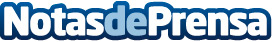 Las revisiones auditivas aumentan en los últimos años, según Audífonos Jaime de CastroDurante los últimos años se han incrementado las solicitudes de visitas a domicilio para las revisiones auditivas y las adaptaciones de audífonos. En Audífonos Jaime de Castro saben la causa y anticipan una tendencia al alza de demanda de servicios auditivos personalizados en el hogarDatos de contacto:Jaime de CastroAudífonos Jaime de Castro666 86 02 05Nota de prensa publicada en: https://www.notasdeprensa.es/las-revisiones-auditivas-aumentan-en-los_1 Categorias: Nacional Sociedad Valencia Personas Mayores Bienestar Servicios médicos http://www.notasdeprensa.es